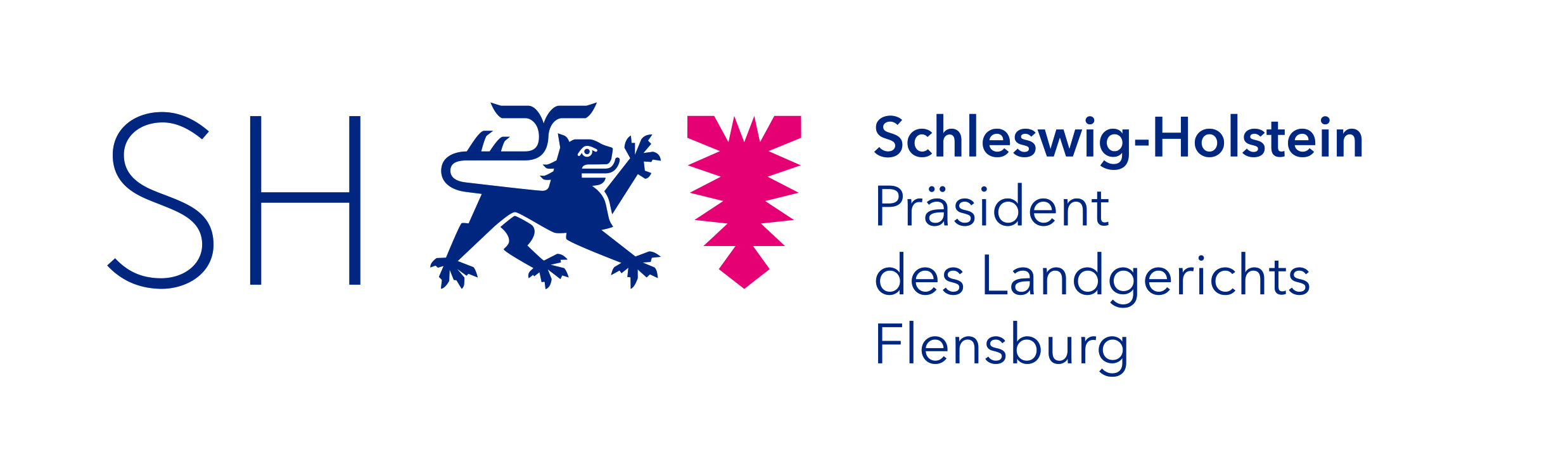 18.09.2018Sehr geehrte Damen und Herren,der bis Ende Dezember 2018 laufende Klausurenkurs wird im wöchentlichen Rhythmus fortgesetzt. Die Klausuren werden entsprechend der bisherigen Übung geschrieben.freitags im Zeitraum 8.30 Uhr bis 13.30 Uhr. Ausgabe der Klausuren erfolgt in den Referendar-Arbeitsgemeinschaftsräumen CI U 01 des Gerichtsneubaus .Die Klausuren sollen weiterhin vor Ort in den Referendar-Arbeitsgemeinschaftsräumen CI U 01 und 02 undim Raum B 342 (Friedrichstraße)geschrieben werden.Sie werden weiterhin dringend gebeten, von diesen Räumen Gebrauch zu machen und die Arbeitsplätze in der Bücherei anderen Benutzern und Besuchern vorzubehalten.Es wird aus gegebenem Anlass darauf hingewiesen, dass verspätet abgegebene Klausuren grundsätzlich nicht zur Korrektur angenommen werden. Ausnahmen hiervon sind nur in begründeten Einzelfällen nach vorheriger Absprache mit dem jeweiligen Klausurleiter möglich. Es wird darum gebeten, beim Schreiben der Klausuren jeweils Namen, Anschrift und Telefonnummer des Bearbeiters zu vermerken. Auf diese Weise können die Leiter der Klausuren auch kurzfristig über Änderungen, insbesondere hinsichtlich der angegebenen Besprechungstermine, informiert werden. Rückgabe und Besprechung der Klausur erfolgt in der Regel am Freitag, 14 Tage nach Ausgabe der Klausur, um 14.00 Uhr in den Unterrichtsräumen.Kann dieser Termin nicht eingehalten werden, erfolgt die Rückgabe nach Absprache mit den Klausurleitern. Sie werden Ihnen die Termine der Rückgabe und Besprechung bei der Ausgabe der Klausur bekannt machen.Für die Zeit bis Ende Dezember 2018 sind folgende Termine vorgesehen: Klausurtermin	Klausur		Klausurenleiter05.10.2018	StR	S	StR I/88	Dr. Guhra12.10.2018	ZivilR	U	(026- ZR I)	Dr. Bahnsen/Dr. Johannsen19.10.2018	VwR	A	(11 ÖR II)	Rosenthal26.10.2018	StR	S	(StR I -51)	Thomsen02.11.2018	ZivilR	K	(A 2 Feb. 2007)	Grisée09.11.2018	VwR	U	(21 öR II)	Gesche16.11.2018	StR	A	(049 StR II)	Dr. Stolle 23.11.2018	ZivilR	U	(ZR I-71)	Dr. Bahnsen/Dr. Johannsen30.11.2018	VwR	U	(54 öR I)	Rosenthal07.12.2018	StR	S	(StR I /84)	Dr. Guhra 14.12.2018	ZivilR	A	(048 ZR II)	Grisée21.12.2018	VwR	U	(50 ÖR I)	GescheDie Klausuren haben zum Gegenstand:Änderungen im Terminplan sind möglich. Diese Änderungen werden Ihnen vom zuständigen Leiter spätestens bei der vorherigen Klausur bekannt gegeben und möglichst durch Aushang in der Landgerichtsbücherei sowie im Flur vor den Arbeitsgemeinschaftsräumen bekannt gemacht. Bitte beachten Sie die Verfügung des GPA Präsidenten vom 01.08.2008 zu Zeitpunkt und Inhalt der Klausuren in der 2. Staatsprüfung für Juristen und die FAQ Liste des GPA v. 01.02.2007                             homepage des GPA Hamburg und                                 Aushang für Referendarinnen und Referendare im LGDer Referendarrat wird über den Klausurenplan und etwaige Änderungen informiert und wird sie über webmaster@referendarrat-sh.de bekannt geben.Im AuftrageJanzen-OrtmannLandgericht Flensburg | Postfach 21 42 | 24911 Flensburg1.An alle Referendarinnen und Referendare im LandgerichtsbezirkIhr Zeichen:      Ihre Nachricht vom:      Mein Zeichen: 224 – 21 -Meine Nachricht vom:      Gunder Janzen-OrtmannVerwaltung@LG-Flensburg.LandSH.deTelefon: 0461 89-276Telefax: 0461 89-278StrafrechtS=Gutachten und Entschließung der StAA=Gutachten und Entwurf eines anwaltlichen Schreibens oder SchriftsatzesZivilrecht U=die Fertigung eines UrteilsA=Gutachten und Entwurf eines anwaltlichen oder notariellen Schreibens oder SchriftsatzesK=Kautelarklausur (neu!)Öffentliches RechtU=die Fertigung einer verwaltungsgerichtlichen Entscheidung A=Gutachten und Entwurf eines anwaltlichen Schreibens oder SchriftsatzesWB=WiderspruchbescheidklausurAB=Anfangsbescheidsklausur